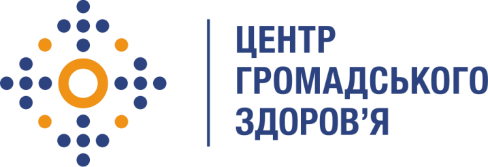 Державна установа 
«Центр громадського здоров’я Міністерства охорони здоров’я України» оголошує конкурс для відбору консультантів з розробки змісту відео уроків «Робота з окремими модулями Медичної інформаційної системи «ВІЛ-інфекція в Україні» в рамках програми Глобального фонду прискорення прогресу у зменшенні тягаря туберкульозу та ВІЛ-інфекції в УкраїніНазва позиції: Консультант з розробки змісту відео уроків «Робота з окремими модулями Медичної інформаційної системи «ВІЛ-інфекція в Україні»Рівень зайнятості: частковаІнформація щодо установи:Головним завданнями Державної установи «Центр громадського здоров’я Міністерства охорони здоров’я України» (далі – Центр) є діяльність у сфері громадського здоров’я. Центр виконує лікувально-профілактичні, науково-практичні та організаційно-методичні функції у сфері охорони здоров’я з метою забезпечення якості лікування хворих на соціально небезпечні захворювання, зокрема ВІЛ/СНІД, туберкульоз, наркозалежність, вірусні гепатити тощо, попередження захворювань в контексті розбудови системи громадського здоров’я. Центр приймає участь в розробці регуляторної політики і взаємодіє з іншими міністерствами, науково-дослідними установами, міжнародними установами та громадськими організаціями, що працюють в сфері громадського здоров’я та протидії соціально небезпечним захворюванням.Основні обов'язки:Розробка змісту відео уроків «Робота з окремими модулями Медичної інформаційної системи «ВІЛ-інфекція в Україні», а саме: Розробка програми відео уроків.Розробка змісту відео уроків.Написання скриптів відповідно до розробленого змісту відео уроків.Розрахунок таймінгу скриптів для подальшого запису відео уроків.Розробка тестів для перевірки засвоєного матеріалу.Зміст навчального відео має бути спрямований на швидке засвоєння матеріалу та допомогу користувачам в вирішенні проблемних питань. Вимоги до професійної компетентності:Вища освіта (медична буде перевагою).Досвід роботи в сфері програм протидії ВІЛ/СНІДу.Досвід підготовки та написання методичних матеріалів для запису навчального відео.Досвід підготовки скриптів та розрахунку таймінгів для запису відео.Досвід роботи з медичними інформаційними системами (робота з Медичною інформаційною системою «ВІЛ-інфекція в Україні» - буде перевагою).Знання українських та міжнародних керівництв, нормативних документів за тематикою навчального відео.Знання ділової української мови.Резюме мають бути надіслані електронною поштою на електронну адресу: vacancies@phc.org.ua. В темі листа, будь ласка, зазначте: «159 - Консультант з розробки змісту відео уроків». Термін подання документів 11 травня 2021 року, реєстрація документів 
завершується о 18:00.За результатами відбору резюме успішні кандидати будуть запрошені до участі у співбесіді. За результатами конкурсу буде відібраний 1 консультант. У зв’язку з великою кількістю заявок, ми будемо контактувати лише з кандидатами, запрошеними на співбесіду. Умови завдання та контракту можуть бути докладніше обговорені під час співбесіди.Державна установа «Центр громадського здоров’я Міністерства охорони здоров’я України»  залишає за собою право повторно розмістити оголошення про вакансію, скасувати конкурс на заміщення вакансії, запропонувати посаду зі зміненими обов’язками чи з іншою тривалістю контракту.